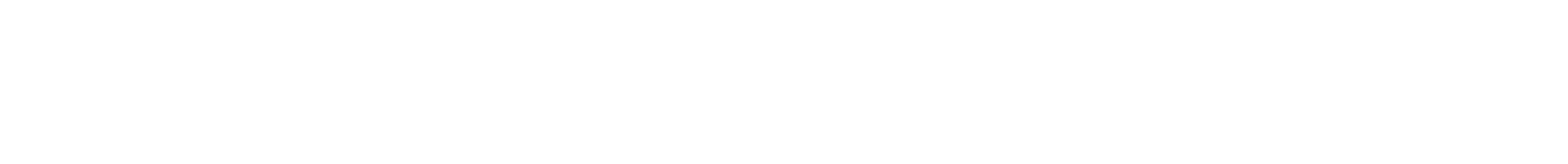 : Pz P.¸ bpGا اب,ũGا ادzsإ  st$s %è ب'(.’ا ع,- م1997  z G يp  ’ا ,    Gا  P tẽ‘ b ا؟ st$ Gا ه4œ مp 6P pœ teA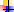 ؟ $Gt7-³ا t,;t <p:و t,;راt$ ìوا t èاzœأ %œ tPووtP %œ اtF.’دئ اPtDG  ا<p.’   G st$  إzsاد ا,ũGاب اbpG ¸؟؟tœ4$6:: ‡!tsو %œ tPووtP pœ دور st$s  إzsاد ا,ũGاب اbpG ¸ %è :$,;  اt7-³ل ا¸N:,‘ وا,gz’ي؟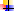 وtP %œ اpDGا‡P ا,Y6.’ة 48’ه اì3J t$رات؟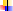 : $Gt7-³ا t,;t <p:و ،t,;راt$ ìا ،t èاzœأ ،t,sp 6P :¸ bpGا اب,ũGا ادzsإ  st$s - І1 - 6P pم وأzœاف st$s  إzsاد ا,ũGاب اbpG :¸ل‘ _  P %èا'( ’ا لt7-³ا , `z G  $ßz-³ا تtst.d’ا sP ورtvhi ą\وl\ا ‡_>: %œ ׃¸ bpGا اب,ũGا ادzsإ  st$sاzs?Jاد  ا6G %~‘  وا;$,;G o:  ا$ctząG   وا:,gz’ ،  وP   أ,œ  أzœاف  st$s   إzsاد  ا,ũGاب  اbpG ¸  إtsدة  p:ز s:اJ ì b  اẽ3J tąد:  واG tSن و: $ß  اp6Gارق ا’  p : ، وz: ę$ اG $yz  اẽ3J tąد:  وا:,s{G  واG $yz  ا.’  zاP .2 - اì3J t$رات اS! ,ى G st$  إzsاد ا,ũGاب اbpG :¸ęzą: اì3J t$رات اS! ,ى G st$  إzsاد ا,ũGاب اbpG ¸ إ   أر s > tspeت، :%œ.ديtą ẽ3Jا ps:’ا ة,  و  P sè,‘ا  .¸ bpGا اب,ũGا ادzs?J % pyvGا رtb?Jt   :,gz’ا  st$ Gا & ر  .%èt ÷Gا اث,ũGا ¸]s  `ètz-³وا  $D$FbGا اردp.’ا ,  >:و   t$ę  . :,s{Gا اردp.’ا ‡$œ”:  :ى, S!ا  $Gt7-³ا تt <p Gا - 3: :: Jا & zGا %è ¸ bpGا اب,ũGا ادzsإ  st$ G  $Gt7-³ا تt <p Gا تt tœر   ß::.% t7-³ا  Ptą Gوا اردp.’ا ¸]s  `ètz-³ا : $ßF ’ا ębtz.’ا    اz.’ارات أو اębtz.’ ا.’  $ : اJ P  ا4(Gا%: وt:zz:ت ا3J 6 tح.. bsp P– ورو Jا zDFGا , c>: : $GtyvGا , Gtẽ Jا  1.اردp.’ا ,  >:و حt 6 3Jا :‡ t Gا  . $Gt7-³ا تt ازp Gوا  :دtą ẽ3Jا  $GtD6Gا : : رpFGا ębtz.’ا  .(ę$Dę دtą ẽا ذات)  v8’ا ت3Jt7-³ا ,  >:و يp  ’ا جtP>ì3Jا : : او'sąGا  F و  : او'sąGا ębtz.’ا  :zz:  اG z  , و‡$œ”: اt7-³ل واty÷hs3Jر واp.’ارد واJ tbẽب ا’  p :  واz.’ن ا.’ bsp : :,gz’ا ąsFvGا  .ة, (ąGوا:tœ4$6:: تt$Gوآ ¸ bpGا اب,ũGا ادzsإ  st$ G   <p.’ا  PtDGا دئtF.’ا - II1 - P  أﺑ ز tFPدئ st$s  إzsاد ا,ũGاب اbpG :¸.  ازp .’ا  $cty <3Jوا  :دtą ẽ3Jا  $yz Gا ę$ z:  . $ßz-³ا  $bا' s:l\ا  : D:و  $zbpGا ةz pGا , c>:  .¸ bpGا اب,ũGا تt pSP o:   Ptą Gا  . Pاz  .’ا  $yz Gا رtbإ %è ¸: FGا ازنp Gا ¸]s  `ètz-³وا  $D$FbGا اردp.’ا ل‘ ( sا z$  :  :¸ bpGا اب,ũGا ادzsإ  st$s 4$6:: تt$Gآ دzD:: - 2ĩ ,ف ¸]s st$s  إzsاد ا,ũGاب اbpG ¸   ‘ث spP tت، :%œ ا’’ z  اpGزار :  zs?Jاد ا,ũGاب اbpG ¸،وا’’ z  ا$zbpG  اl\اs:  zs?Jاد ا,ũGاب اbpG ¸، وا’’ z  ا’  p :  zs?Jاد ا,ũGاب اbpG ¸، و ęzą: اtb?Jر اG t %ìpzs?Jاد ا,ũGاب اbpG ¸ واG $yz  ا.’  zاP  إ    :o:sp اt÷$.’ق اbpG ¸ zs?Jاد ا,ũGاب واG $yz  ا.’  zاP ، واG t pناtb?Jر zs?Jاد ا,ũGاب اbpG ¸ واG $yz  ا.’  zاP ، أtP اp3st6Gن اJ p$stsن %è st$s  إzsاد ا,ũGاب اbpG ¸، :,œاl\وą\، وhدارة إzsاد ا,ũGاب اbpG ¸، وا?Jدارة ا,ũGا : ، واtst.d’ت ا$ßz-³ ، وأ<  ة ا7-³ sy ا.%ìz.’:تt:za Gا وزt :و  $yz Gا ę$ z:و ي,gz’وا ¸N:,‘ا لt7-³ا  :$,; %è ¸ bpGا اب,ũGا ادzsإ  st$s دور - III:ي,gz’وا ¸N:,‘ا لt7-³ا  :$,; %è ¸ bpGا اب,ũGا ادzsإ  st$s ,œt ĩ - 1ود،z Gا ¸]s zy D.’ا , FS!ا ¸  Gا o:    $s!’ا  Ss:  $z ،¸  Gt  مty œ3Jا  $6:,‘ا  :$,;Gا s:رtvP o:   P ي,gz’ا لt7-³ا %è ¸ bpGا اب,ũGا ادzsإ  st$s , z  و ،%ẽاp Gوا s: tz$Gوا رt  Jا ¸]s zy D.’ا &sp .’وا , (ąGا ¸  GواP  _ ‘ل و ę!t اG yD ,، وP  أﺑ ز:tœ P , Zأ) z$DFGا ىz.’ا ¸]s ي,gz’ا ssp Sl  PtDGا تt <p Gا دzz:   : و : :zs!’وا  :$,;Sl ي :z.’ا , yą Gا  .( zs 252 ::tPz_ ، : رt :)أt$zء $zSs ، $ctzę ، إدار : ، ::z.’ا ءt$zأ تtąą : دzzc &b  :ę$bz Gا , yą:  .(...    &b ا:$,;G : و :   ĩ ,ح ẽ>ş  اs tyDل اJ را   %è اz.’ن وا'.’ا‘  اG 'و :  اt7-³ورة t8’، è zaد اpvGارعواJ زẽ  واG t tت وzsد اpbGا ę وi , ذl .:تt pDąGا   <اpPو  $yz Gا ę$ z: ¸]s ¸ bpGا اب,ũGا ادzsإ  st$s zst ĩ - 2 :دtą ẽا  $s   ę$ z:و ،¸ bpGا دtą ẽ3Jا ‡$œ”: :z : ،¸ bpGا اب,ũGا ادzsإ  st$ G ة,Y6.’ا ‡PاpDGا o:   PęDę :t,ìP ت،t:zz: ةzs ¸ bpGا اب,ũGا ادzsإ  st$s   اp:و ، : p  ’ا تt$ępą ’ا ةtsا › sP ą)Pt   $cty <واو  ,ة اG $yz  اẽ3J tąد: ، وارt6:ع ì F  ا6G '، وzD:د 'œt`P اDG   اẽ3J tąدي وا<3J ty % واFG .¸:: s:t_. $6:,‘وا  :,gz’ا  :$,;Sl ةzstẽ ‡`: t,ìS! ،t èاzœأ ę$ z: %è ¸ bpGا اب,ũGا ادzsإ  st$s ¿ßvè3